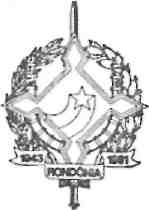 GOVERNO DO ESTADO DE RONDÔNIA GABINETE DO GOVERNADORDECRETO Nº 1705 DE 28 DE NOVEMBRO DE 1983.0 GOVERNADOR DO ESTADO DE RONDÔNIA, no uso de suas atribuições legais, concede afastamento aos servidores ISAIAS VIEIRA DOS SANTOS e MARIA JESUINA CIARALLO CORDEIRO, para deslocarem-se à cidade de Curitiba, no período de 08 a 12 e 06 a 21 de dezembro de 1983, respectivamente, com o objetivo de participarem da VI Feira Brasileira de Artesanato no Centro de Exposições de Curitiba-PR, Parque Bariqui, sem ônus para este Estado.Porto Velho, 28 de novembro de 1983.Jorge Teixeira de OliveiraGovernador